Step1 請到apple store 下載”SuperLivePro”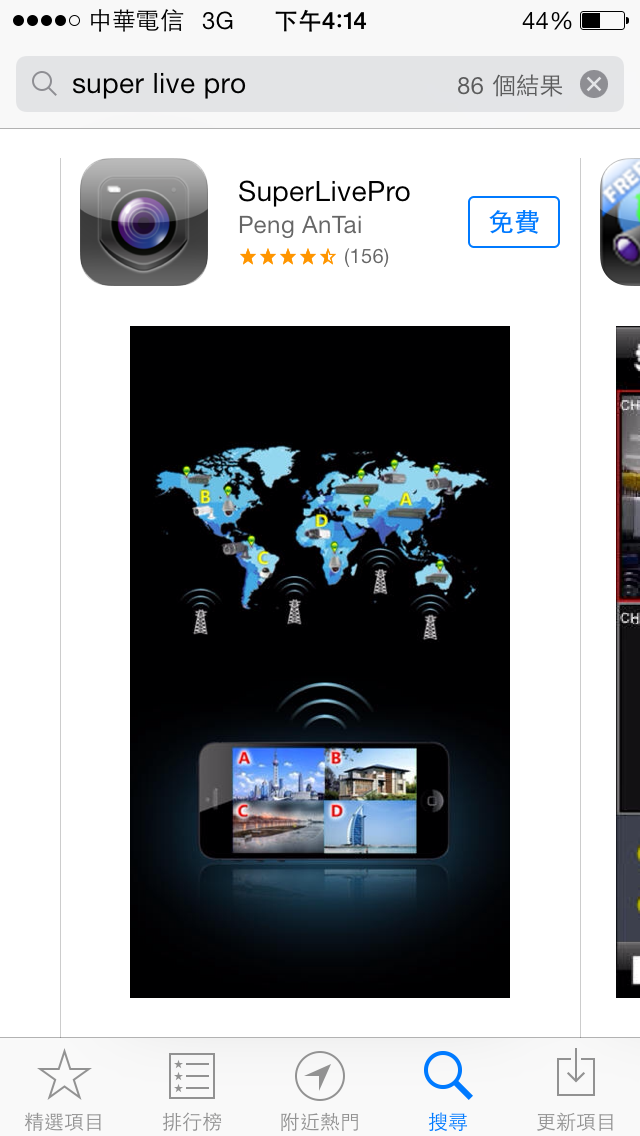 Step2 請開啟此app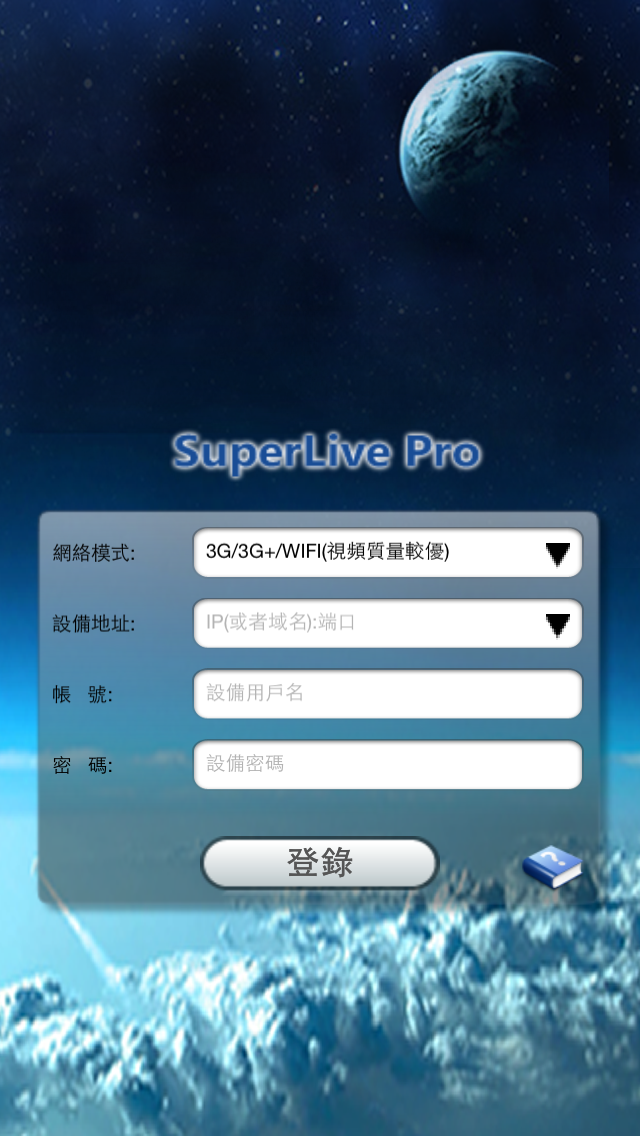 Step3 請輸入網址、帳號、密碼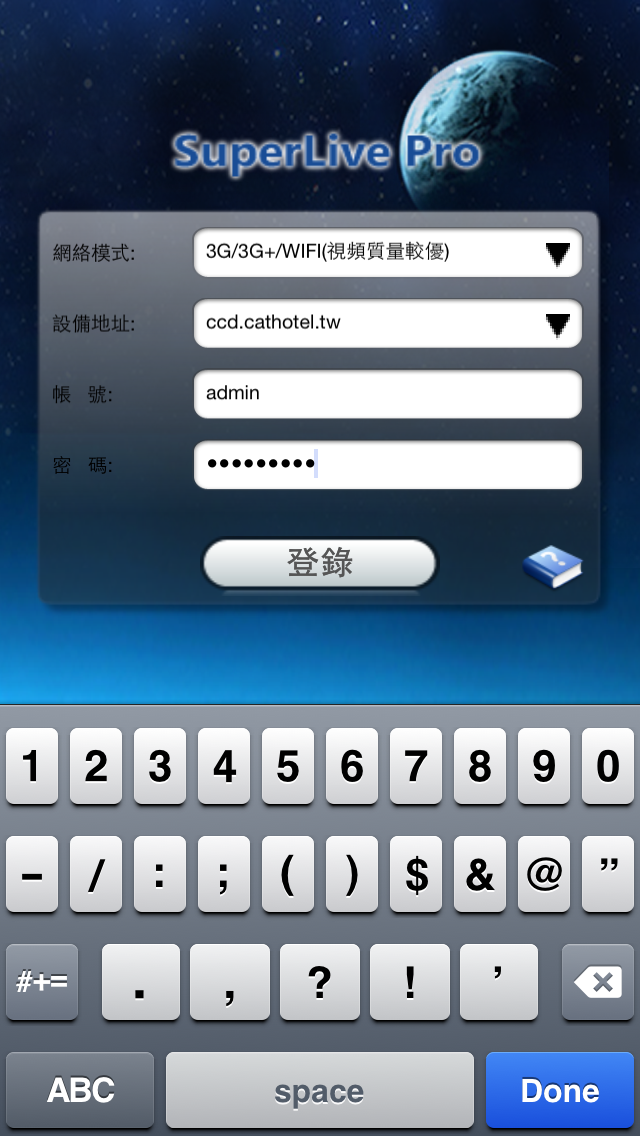 Step4 請按登入即可看到畫面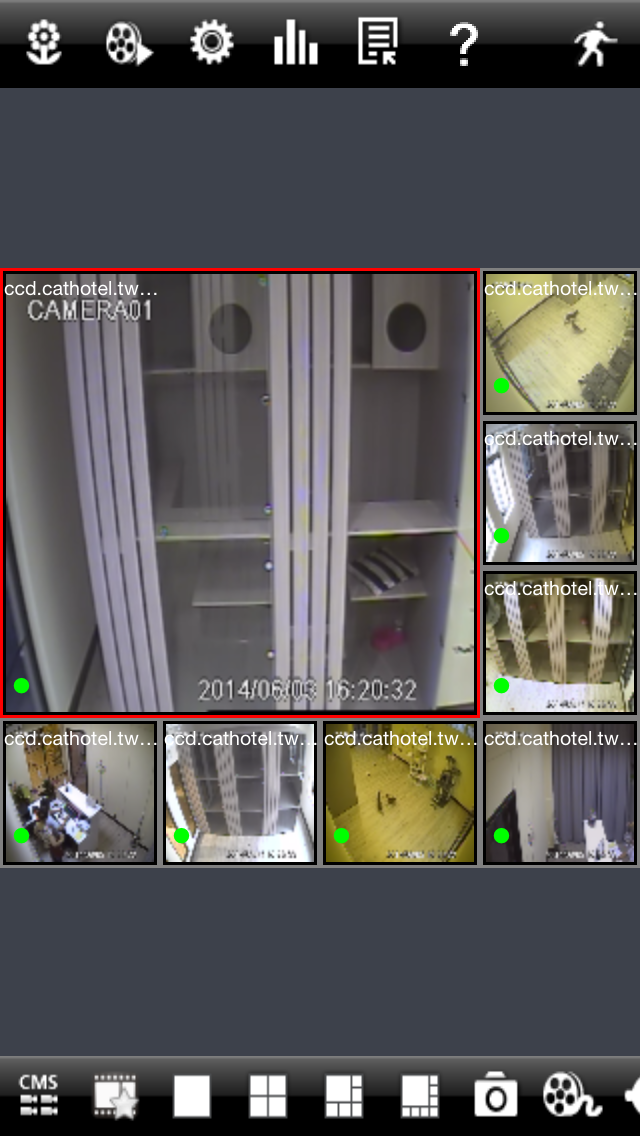 